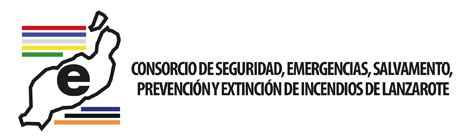 PROCEDIMIENTO PARA LA PRESENTACIÓN DE QUEJAS Y RECLAMACIONES SOBRE EL FUNCIONAMIENTO DEL SERVICIOEl Consorcio de Seguridad y Emergencias de Lanzarote dispone de un sistema de sugerencias y reclamaciones  mediante el cual los ciudadanos y organizaciones pueden evidenciar y proponer áreas de actuación con la finalidad de mejorar la organización y la calidad de los servicios públicos.Con el objeto de mejorar la calidad del servicio, las Sugerencias o Reclamaciones se podrán presentar por las siguientes vías:Presencial, pudiendo optar por:Dirigirse a nuestra Oficina de Registro sita en la calle Tenderete s/n de Arrecife, así como a los demás registros regulados por el art. 16 de la Ley 39/2015, de 1 de octubre, del Procedimiento Administrativo Común de las Administraciones Públicas.TelemáticoAcceda a la gestión telemática con certificado digital a través de la Sede electrónica del Consorcio de Seguridad y Emergencias de Lanzarote a través del siguiente enlace https://emergenciaslanzarote.sedelectronica.es/info.0  para la presentación de sugerencias y reclamaciones.Acceda a la gestión telemática sin certificado digital a través del portal de transparencia de la entidad dentro del apartado “servicios” pudiendo acceder a través del siguiente enlace http://www.emergenciaslanzarote.com/servicios/ para la presentación de sugerencias.Servicio de Atención Telefónica del Consorcio 928804004 (exclusivo para las Sugerencias)Correo electrónico sugerencias@emergenciaslanzarote.com (exclusivo para las Sugerencias)Quedan excluídas de este sistema, las Reclamaciones y Sugerencias relacionadas con:Los empleados públicos y autoridades en orden a sus relaciones de prestación de servicios en el Consorcio de Seguridad y Emergencias de Lanzarote.El ejercicio del derecho de petición de la Ley Orgánica 4/2001, de 12 de noviembre.Las sugerencias y reclamaciones cuya resolución deba ampararse en un procedimiento administrativo o en la normativa específica establecida en el Consorcio de Seguridad y Emergencias de Lanzarote.